Renishaw plc	Tel	+44 (0) 1453 524524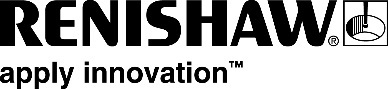 	Fax	+44 (0) 1453 524901New Mills, Wotton-under-Edge, 	Email	uk@renishaw.com Gloucestershire, GL12 8JRUnited Kingdom	www.renishaw.comNews from RenishawJanuary 2017 – for immediate release    Further information: Chris Pockett, +44 1453 524133Renishaw neuromate® robot and neuroinspire™ planning software installed at Alder Hey Children’s Hospital, UKRenishaw is pleased to announce that a neuromate® stereotactic robot system and neuroinspire™ surgical planning software have been installed and used at Alder Hey Children’s Hospital, Liverpool. Not only is this hospital a Centre of Excellence for cancer, spinal, heart and brain conditions but it is also one of the four national centres for childhood epilepsy surgery (CESS) – a joint service with Royal Manchester Children’s Hospital. The first procedure carried out using the neuromate stereotactic robot and neuroinspire planning software was a stereoelectroencephalography (SEEG) case for epilepsy, under the management of consultant neurosurgeons, Miss Sasha Burn and Dr. Anand Ayer. After the success of their first case, the team are already planning their next SEEG procedure.Dr Abed Hammoud, CEO of Renishaw Mayfield SA (Switzerland) said, “We are excited about the partnership with Alder Hey Children’s Hospital. Our team will continue supporting this leading centre in providing excellent patient care using Renishaw’s neurosurgical solutions”.About RenishawRenishaw is one of the world's leading engineering and scientific technology companies, with expertise in precision measurement and healthcare. The company supplies products and services used in applications as diverse as jet engine and wind turbine manufacture, through to dentistry and brain surgery. It is also a world leader in the field of additive manufacturing (also referred to as 3D printing), where it is the only UK business that designs and makes industrial machines which ‘print' parts from metal powder.The Renishaw Group currently has more than 70 offices in 35 countries, with over 4,000 employees, of which 2,800 people are employed within the UK. The majority of the company's R&D and manufacturing is carried out in the UK and for the year ended June 2016 Renishaw achieved sales of £436.6 million of which 95% was due to exports. The company's largest markets are China, USA, Germany and Japan.The Company’s success has been recognised with numerous international awards, including eighteen Queen’s Awards recognising achievements in technology, export and innovation.-ENDS-